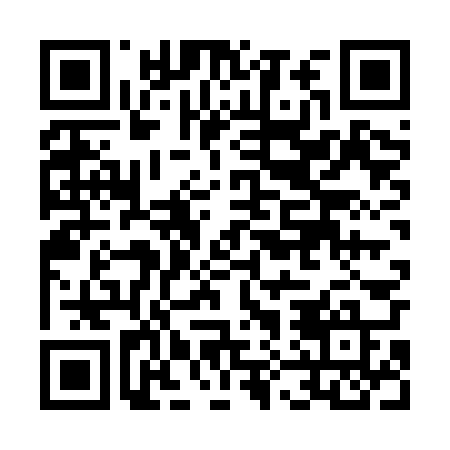 Ramadan times for Plawty Wielkie, PolandMon 11 Mar 2024 - Wed 10 Apr 2024High Latitude Method: Angle Based RulePrayer Calculation Method: Muslim World LeagueAsar Calculation Method: HanafiPrayer times provided by https://www.salahtimes.comDateDayFajrSuhurSunriseDhuhrAsrIftarMaghribIsha11Mon4:094:096:0711:533:425:405:407:3112Tue4:064:066:0411:533:445:425:427:3313Wed4:044:046:0211:523:455:445:447:3514Thu4:014:015:5911:523:475:465:467:3715Fri3:593:595:5711:523:485:485:487:3916Sat3:563:565:5411:523:505:505:507:4117Sun3:533:535:5211:513:515:525:527:4318Mon3:503:505:5011:513:535:535:537:4619Tue3:483:485:4711:513:545:555:557:4820Wed3:453:455:4511:503:565:575:577:5021Thu3:423:425:4211:503:575:595:597:5222Fri3:393:395:4011:503:596:016:017:5423Sat3:363:365:3711:504:006:036:037:5724Sun3:333:335:3511:494:026:056:057:5925Mon3:303:305:3211:494:036:066:068:0126Tue3:273:275:3011:494:056:086:088:0327Wed3:243:245:2811:484:066:106:108:0628Thu3:213:215:2511:484:076:126:128:0829Fri3:183:185:2311:484:096:146:148:1030Sat3:153:155:2011:474:106:166:168:1331Sun4:124:126:1812:475:127:177:179:151Mon4:094:096:1512:475:137:197:199:182Tue4:064:066:1312:475:147:217:219:203Wed4:034:036:1112:465:167:237:239:234Thu4:004:006:0812:465:177:257:259:255Fri3:573:576:0612:465:187:277:279:286Sat3:533:536:0312:455:207:287:289:307Sun3:503:506:0112:455:217:307:309:338Mon3:473:475:5912:455:227:327:329:359Tue3:433:435:5612:455:237:347:349:3810Wed3:403:405:5412:445:257:367:369:41